Quality Armature, Inc.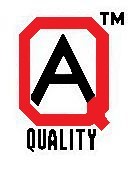 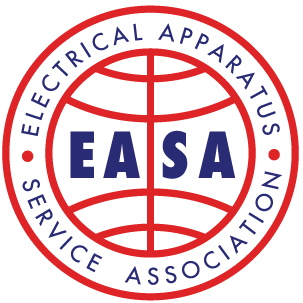 5259 W. Grand Ave.                     Tel: (773) 622-3951Chicago, IL 60639                          Fax: (773) 622-3952Website: www. Qualityarmature.comE-mail: qualityarmature@sbcglobal.netARMATURE REWING QUOTATION FORM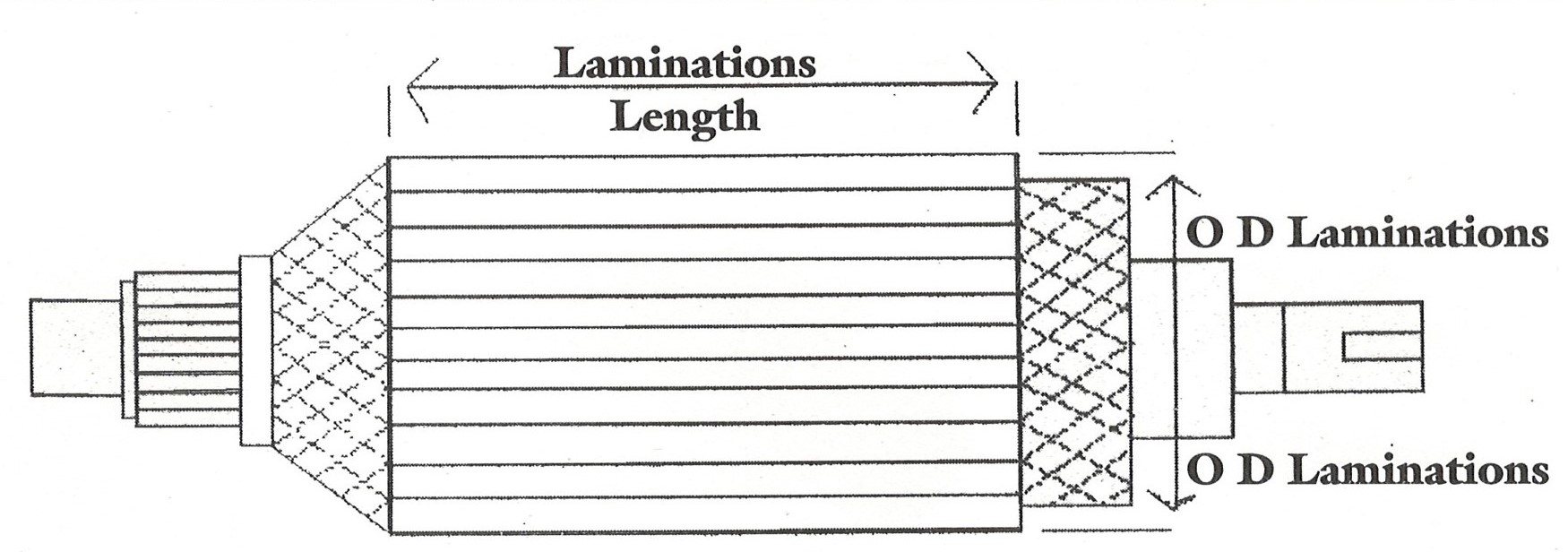 LaminationCommutatorWireRewind TimeEstimate valid for 30 days. Please save this as a Master CopyComments_____________________________________________________________________________________________________________________________________________________________________________________________________________________________________________________________________Company NameCompany NameCompany NameContact NameContact NameContact NameAddressAddressAddressAddressAddressDateCityCityStateStateStateZipPhone #Fax #Fax #Fax #Job #P.O. #Manufacturer Manufacturer FrameFrameHPRPMRPM# Of SlotsO D LaminationLamination LengthLamination LengthShaft Length# Of BarsBar Length with RiserCommutator DiameterRiser DiameterBoreV-RingCircle one of the Following              Refillable                Molded                  SteelCircle one of the Following              Refillable                Molded                  SteelCircle one of the Following                     Round Wire                Rectangular WireIf Rectangular Wire           More than one turn             1 TurnCircle one of the following                      Regular Time                     Overtime                         Stock armature and rewind on free time